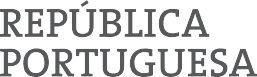 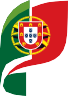 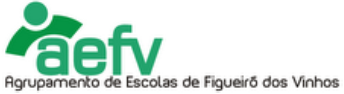                            EducaçãoINFORMAÇÃO-PROVACidadania e Desenvolvimento	2022Código: 96                                                                               Modalidade da Prova: Oral3.º Ciclo do Ensino Básico O presente documento divulga informação relativa à prova de equivalência à frequência do 3.º ciclo do ensino básico da disciplina de Cidadania e Desenvolvimento, a realizar em 2022.As informações apresentadas neste documento não dispensam a consulta de legislação em vigor, nomeadamente a Portaria n.º 223-A/2018 de 3 de agosto.O presente documento dá a conhecer os seguintes aspetos:Objeto de avaliaçãoCaracterísticas e estruturaCritérios gerais de classificaçãoDuração1 - Objeto de avaliaçãoA prova tem por referência o Perfil dos Alunos à Saída da Escolaridade Obrigatória e as Aprendizagens Essenciais de Cidadania e Desenvolvimento e permite avaliar a aprendizagem passível de avaliação numa Prova Oral de duração de 15 minutos.Conteúdos:Os temas e subtemas decorrentes dos documentos acima referidos e  que podem constituir o objeto de avaliação são as que constam no quadro 12 – Características e estrutura A prova é constituída por um grupo e é cotada para 100 pontos.A distribuição da cotação apresenta-se no Quadro 1.A prova decorre da interação examinador/examinando:  Breve apresentação do examinando;  Realização de atividades conducentes à avaliação das aprendizagens  Apresentação e defesa de um ponto de vista sobre o tema proposto do examinador.O júri é constituído por três examinadores, em que um age como interlocutor e classificador e os outros dois como examinadores/classificadores. 3 – Critérios gerais de classificação      A classificação a atribuir a cada resposta resulta da aplicação dos critérios gerais e dos critérios específicos apresentados para cada subdomínio e é expressa por um número inteiro. As respostas incompreensíveis ou que não possam ser claramente identificadas são classificadas com zero pontos. A classificação final da prova resulta da soma das pontuações atribuídas ao domínio que consta no quadro I da caraterização da prova.
A classificação final é expressa na escala percentual de 0 a 100.Quadro 1 – Distribuição da cotação4 – Duração da provaA prova tem a duração de 15 minutos.GruposDomínios(um dos quatro seguintes)Áreas de competências elencadas no “Perfil dos Alunos à saída da escolaridade obrigatória avaliadasCotação(em pontos)I-Direitos Humanos -Igualdade de Género -Interculturalidade-SaúdeInformação e comunicação40I-Direitos Humanos -Igualdade de Género -Interculturalidade-SaúdePensamento crítico e pensamento criativo40I-Direitos Humanos -Igualdade de Género -Interculturalidade-SaúdeDesenvolvimento pessoal e autonomia20Total: 100